SERVIÇO PÚBLICO FEDERALCONSELHO FEDERAL DE ENGENHARIA E AGRONOMIA – CONFEAFORMULÁRIO A - CADASTRAMENTO DA INSTITUIÇÃO DE ENSINOEste formulário refere-se ao art. 3º do Anexo II da Resolução nº 1.073, de 19 de abril de 2016, e deve ser preenchido pela instituição de ensinointeressada com as informações gerais relativas à Instituição de Ensino e seus cursos ofertados no âmbito das profissões inseridas no Sistema Confea/Crea.As informações constantes deste formulário devem ser cadastradas no SIC – Sistema de Informações Confea/Crea.1. Identificação(Informar os dados solicitados nos espaços abaixo)1.1. Denominação da Mantenedora:__________________________________________________________________________Sigla:__________________________CNPJ:__________________________Endereço:Logradouro:_______________________________________________________________________________________Complemento:_______________________________________Número:____________Bairro:______________________CEP:_____________________________Cidade:________________________________UF:______Telefone(s): (DDD)_________Telefone:_______________Ramal:________ (DDD)_________Telefone:_______________Ramal:________Fax: (DDD)_________Fax:____________________ Ramal:________ (DDD)_________Fax:__________________ Ramal:________E-mail: ______________________________________________________________________Home Page:__________________________________________________________________Atos Autorizativos constitutivos e regulatórios da mantenedora da Instituição de Ensino(Assinalar a opção pertinente e indicar as informações requeridas em todas as colunas)Tipo do documento do Ato AutorizativoDescrição e nº do documentoData do documentoData de publicaçãoRegistro em CartórioOutro1.2. Denominação da Instituição de Ensino (Brasil): ______________________________________________________________Sigla:__________________________CNPJ:__________________________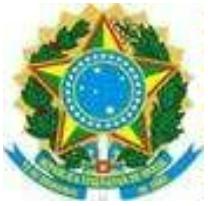 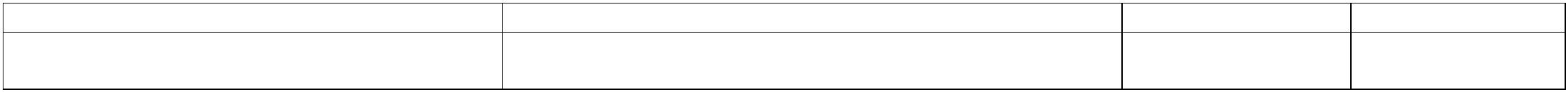 SERVIÇO PÚBLICO FEDERALCONSELHO FEDERAL DE ENGENHARIA E AGRONOMIA – CONFEANúmero e-MEC:__________________Endereço:Logradouro:_______________________________________________________________________________________Complemento:_______________________________________Número:____________Bairro:______________________CEP:_____________________________Cidade:________________________________UF:______Telefone(s): (DDD)_________Telefone:_______________Ramal:________ (DDD)_________Telefone:_______________Ramal:________Fax: (DDD)_________Fax:____________________ Ramal:________ (DDD)_________Fax:__________________ Ramal:________E-mail: ______________________________________________________________________Home Page:__________________________________________________________________1.3. Denominação da Instituição de Ensino (Exterior): ______________________________________________________________País:__________________________ Cidade:_____________________________Observação: no caso de inserção no SIC de instituição de ensino – exterior para fins de registro de diplomado no exterior, é obrigatória apenas a inserçãodas informações da denominação da instituição de ensino, da cidade e do país.1.4. Atos Autorizativos constitutivos e regulatórios da Instituição de Ensino(Assinalar a opção pertinente e indicar as informações requeridas em todas as colunas)Tipo do documento do Ato Autorizativo Descrição e nº do documentoData do documentoData de publicaçãoLei de CriaçãoDecreto-Lei de CriaçãoDecreto de CriaçãoRegistro em CartórioPortariaResoluçãoOutro(Assinalar a opção pertinente e indicar as informações requeridas em todas as colunas)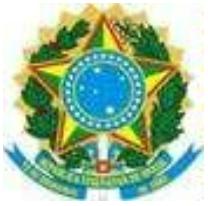 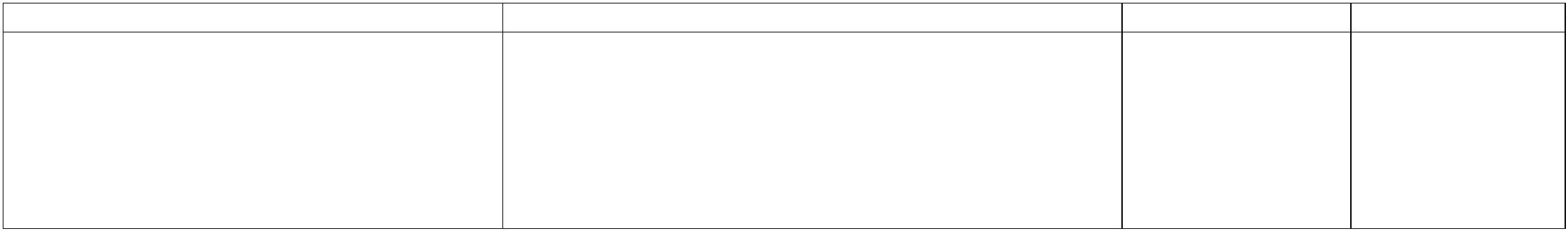 SERVIÇO PÚBLICO FEDERALCONSELHO FEDERAL DE ENGENHARIA E AGRONOMIA – CONFEAAto RegulatórioCredenciamentoPrazo de ValidadeTipo de DocumentoDescrição e nº do documentoData do documentoData de publicação LeiDecreto-LeiDecretoRegistro em CartórioPortariaResoluçãoOutroRecredenciamento LeiDecreto-LeiDecretoRegistro em CartórioPortariaResoluçãoOutro22.Caracterização da Instituição de Ensino.1. Categoria Administrativa(Assinalar a opção pertinente e indicar as informações requeridas em todas as colunas)Pública FederalEstadualMunicipalAutárquicaFundacionalPrivada Com fins lucrativos Sem fins lucrativos Comunitária Confessional Personalidade física Personalidade jurídicaFilantrópicaFundacionalCorporativaOutroEspecificar:_______________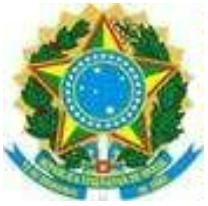 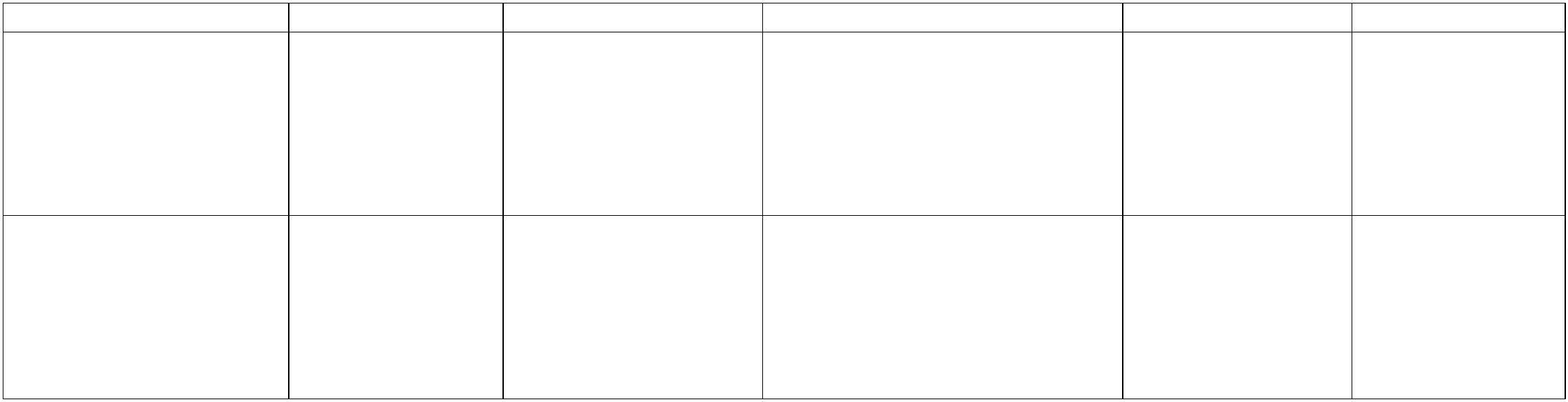 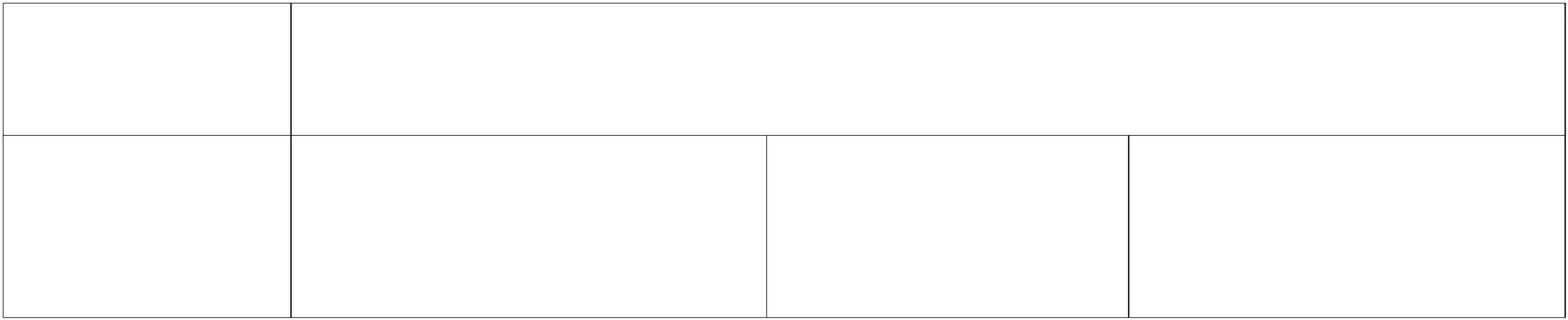 SERVIÇO PÚBLICO FEDERALCONSELHO FEDERAL DE ENGENHARIA E AGRONOMIA – CONFEA2.2. Organização Acadêmica(Assinalar nas caixas pertinentes)UniversidadeCentro UniversitárioInstitutoFaculdadeEscola TécnicaOutroEspecificar:_______________Informações Gerais: indicar também em folha à parte as peças estatutárias e regimentais da Instituição de Ensino aprovadas pelos Conselhos de Educaçãocompetentes, destacando as informações gerais que caracterizem a estrutura acadêmica da Instituição.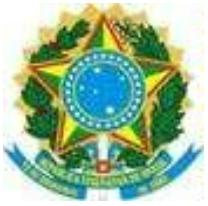 SERVIÇO PÚBLICO FEDERALCONSELHO FEDERAL DE ENGENHARIA E AGRONOMIA – CONFEA2.3. No caso de instituição formadora multicampi, informar no espaço abaixo os campi fora de sede em que são oferecidos cursos regulares de formaçãocujos egressos devam registrar-se no Sistema Confea/Crea:DenominaçãoCampusdo Endereço (opcional)2.3.1.3.2Logradouro:_______________________________________________________________________________________Complemento:_______________________________________Número:____________Bairro:______________________CEP:_____________________________Cidade:________________________________UF:______Telefone(s): (DDD)_________Telefone:_______________Ramal:________Fax:(DDD)_________Fax:__________________ Ramal:________E-mail: ________________________________________________________________________________Home Page:____________________________________________________________________________2Logradouro:_______________________________________________________________________________________Complemento:_______________________________________Número:____________Bairro:______________________CEP:_____________________________Cidade:________________________________UF:______Telefone(s): (DDD)_________Telefone:_______________Ramal:________Fax:(DDD)_________Fax:__________________ Ramal:________E-mail: ________________________________________________________________________________Home Page:____________________________________________________________________________etc.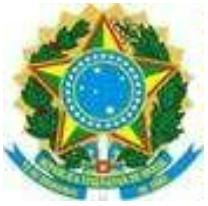 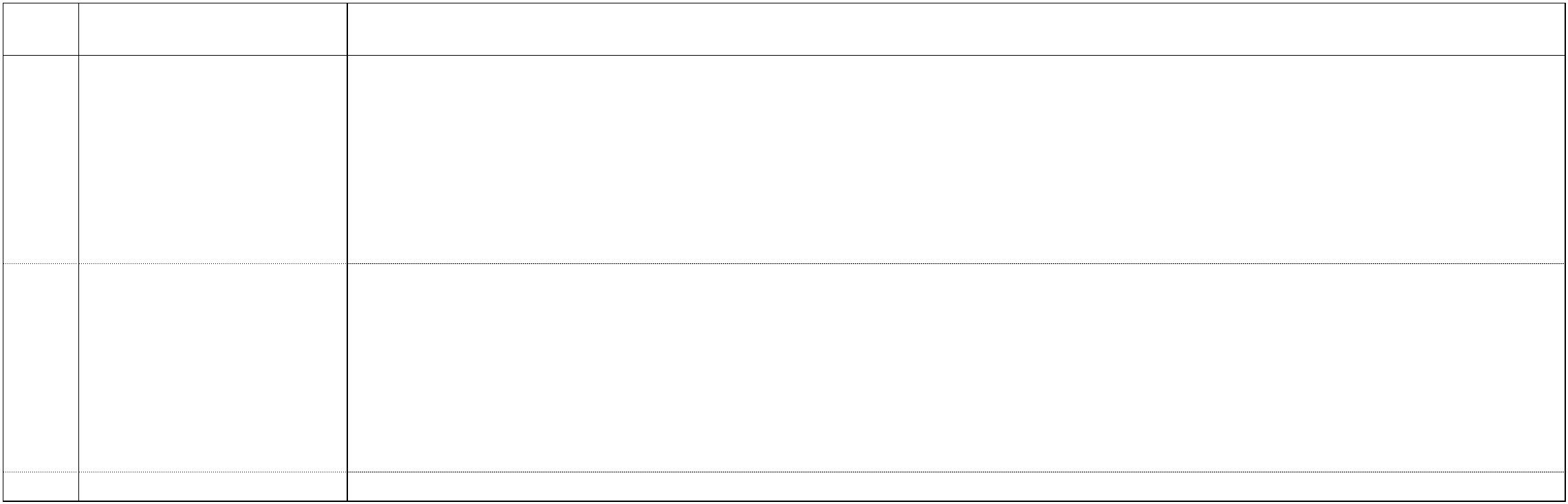 SERVIÇO PÚBLICO FEDERALCONSELHO FEDERAL DE ENGENHARIA E AGRONOMIA – CONFEA33.Caracterização dos cursos regulares de formação oferecidos pela Instituição de Ensino cujos egressos devam registrar-se no Sistema Confea/Crea.1. Relação dos cursos regulares de formação oferecidos pela Instituição de Ensino, em sua sede:(Preencher o quadro abaixo com as informações gerais pertinentes)Cursos Regulares de Formação oferecidos pela Instituição de Ensino, em sua SedeAto AutorizativoDataDocumentoNº deOrdemDenominação do CursodoCarga Horária TotalTipo de Documento123etc.3.2 . Relação dos cursos regulares de formação eventualmente oferecidos pela Instituição de Ensino fora de sede, explicitando os correspondentes campireferidos no item 2.3:(Preencher o quadro abaixo com as informações gerais pertinentes)Cursos Regulares de Formação oferecidos pela Instituição de Ensino, fora de sua SedeAto AutorizativoNº deOrdemDenominação do CursoCampusDatadoCarga HoráriaTotalTipo de DocumentoDocumento123etc.Local e data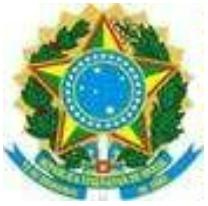 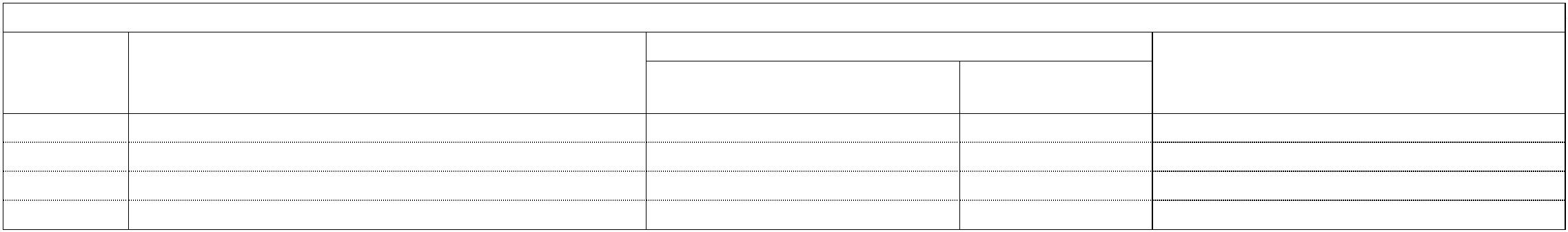 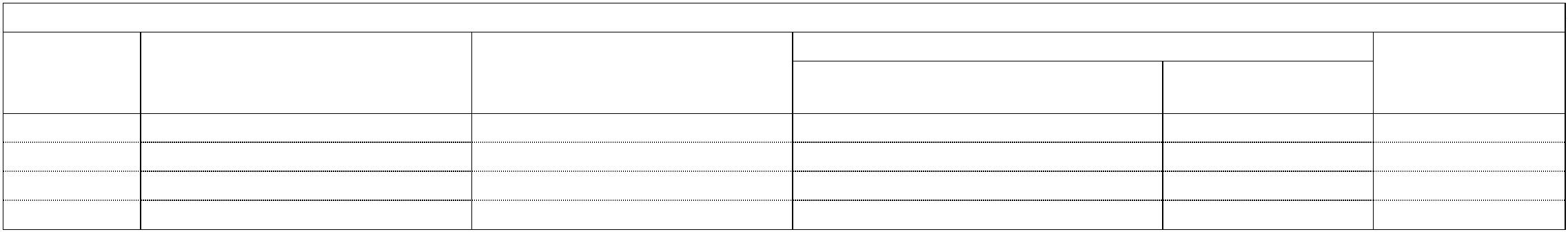 SERVIÇO PÚBLICO FEDERALCONSELHO FEDERAL DE ENGENHARIA E AGRONOMIA – CONFEA4_. Responsável pelas informações (instituição de ensino)_____________________________________________(Nome completo, Identidade, CPF, cargo/função)Observações:a) No caso de alteração em qualquer uma das informações constantes deste formulário, exceto CNPJ, estas devem ser atualizadas no SIC.-A atualização das informações no SIC pode ser efetuada administrativamente pelo Creab) No caso de alteração de CNPJ, a instituição de ensino com CNPJ antigo deve ser inativada no SIC e deve ser efetuado novo cadastramento dainstituição de ensino com o novo CNPJ, mediante preenchimento do Formulário A, inserção das informações no SIC e trâmite previsto na Resoluçãonº 1.010, de 2005.SERVIÇO PÚBLICO FEDERALCONSELHO FEDERAL DE ENGENHARIA E AGRONOMIA – CONFEAFORMULÁRIO B - CADASTRAMENTO DOS CURSOS DA INSTITUIÇÃO DE ENSINOEste formulário refere-se ao art. 4º do Anexo II da Resolução nº 1.073, de 19 de abril de 2016, e deve ser preenchido pela instituição de ensinointeressada com informações específicas relativas ao projeto pedagógico de cada curso relacionado no Formulário A. As informações constantes desteformulário devem ser cadastradas no SIC – Sistema de Informações Confea/Crea.1. Projeto pedagógico dos cursos oferecidos pela Instituição Formadora em sua sede e eventualmente fora de sede(Preencher, para cada curso, os espaços dos itens seguintes)1.1. Denominação do curso(Assinalar a opção pertinente e indicar as informações requeridas em todas as colunas, indicando o número de ordem constante do item 3 do Formulário A)NºOrdemde Denominação do CampusCursoNível do CursoTítulo AcadêmicoCarga Horária TotalNúmero e-MECSede TécnicoCampus fora  Especialização parada Sede(especificar)técnico de nível médioSuperior degraduação tecnológicaSuperior degraduação plenaPós-graduação sensolato - EspecializaçãoPós-graduaçãosensustrictoMestrado-Pós-graduaçãostrictoDoutoradosensu– Sequencialformação específicade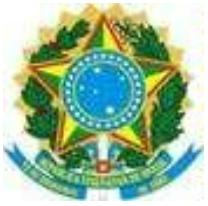 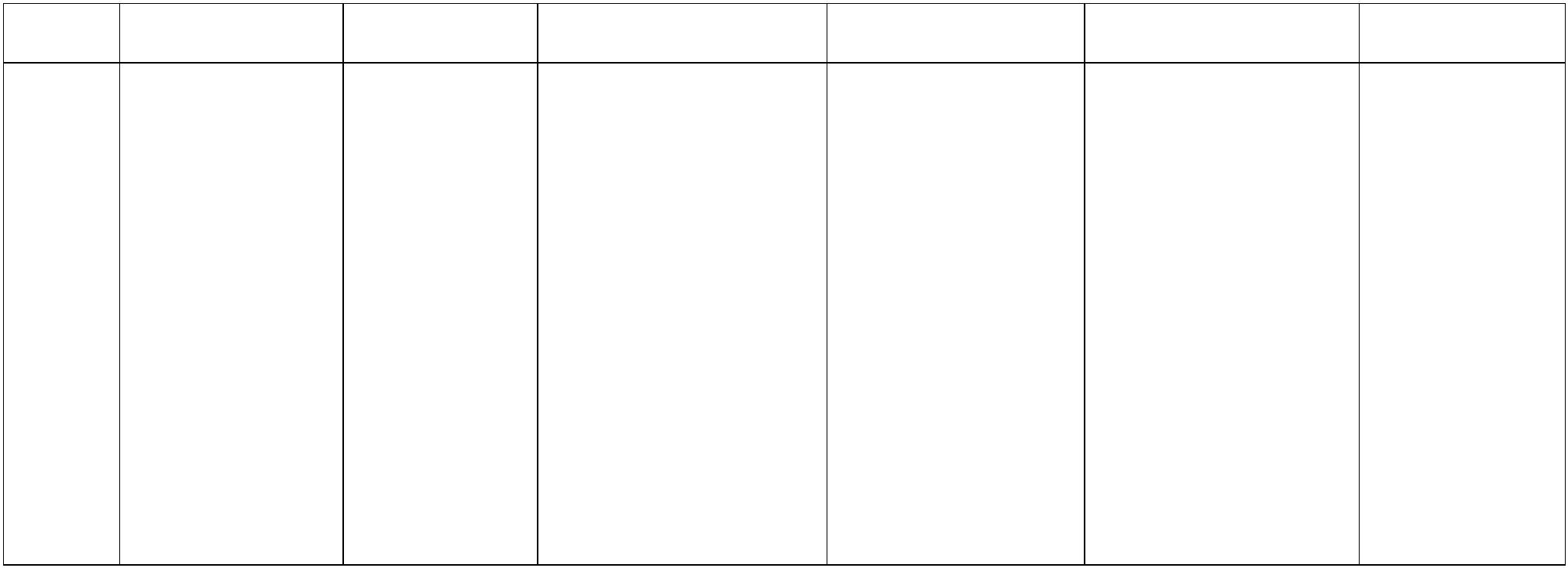 SERVIÇO PÚBLICO FEDERALCONSELHO FEDERAL DE ENGENHARIA E AGRONOMIA – CONFEA1.2. Atos Autorizativos constitutivos e regulatórios do Curso(Assinalar a opção pertinente e indicar as informações requeridas em todas as colunas)Tipo do documento do Ato Autorizativo Descrição e nº do documentoData do documentoData de publicaçãoLei de CriaçãoDecreto-Lei de CriaçãoDecreto de CriaçãoRegistro em CartórioPortariaResoluçãoOutro(Assinalar a opção pertinente e indicar as informações requeridas em todas as colunas)Ato RegulatórioPrazo de ValidadeTipo de DocumentoDescrição e nº do documentoData do documentoData de publicaçãoReconhecimento LeiDecreto-LeiDecretoRegistro em CartórioPortariaResoluçãoOutroRenovação de LeiReconhecimentoDecreto-LeiDecretoRegistro em CartórioPortariaResoluçãoOutro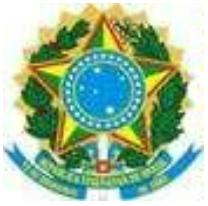 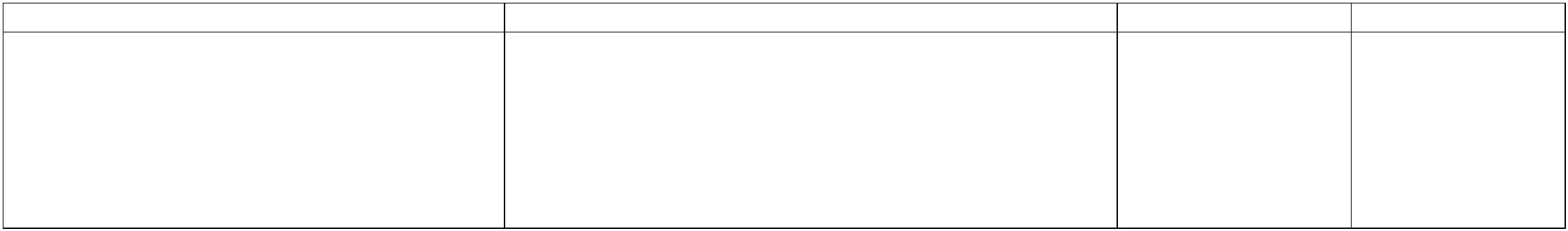 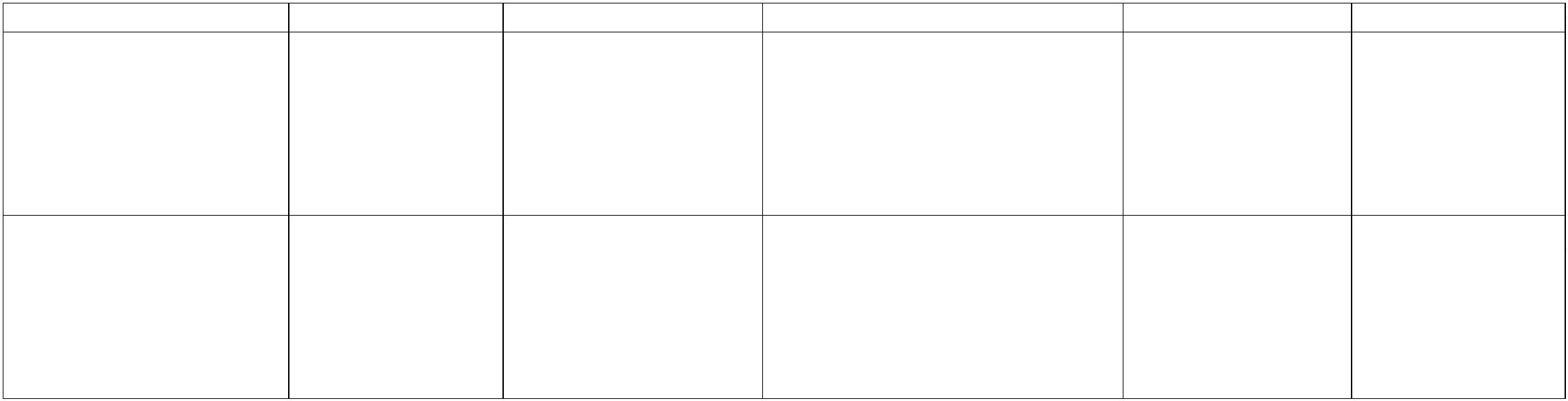 SERVIÇO PÚBLICO FEDERALCONSELHO FEDERAL DE ENGENHARIA E AGRONOMIA – CONFEA1.3. Concepção, finalidade e objetivo do curso(Descrever de forma sucinta mas conveniente para subsidiar o processo de atribuição de títulos, atividades e competências. Se necessário, utilizarfolhas à parte)Concepção: _______________________________________________________________________________________Objetivos:Gerais: ___________________________________________________________________________________Específicos: _______________________________________________________________________________Finalidades:Gerais: ___________________________________________________________________________________Específicas: _______________________________________________________________________________1.4. Estrutura acadêmica do curso(Assinalar a opção pertinente e indicar as informações requeridas em todas as colunas)Integralização em períodos letivosPeríodo mínimo Período máximoNúmero máximo dealunos por turmaNúmero de vagas oferecidaspor período letivoTurnosMatutinoVespertinoNoturnoDiurnoNoturnoDiurno / NoturnoMatutino / NoturnoVespertino / NoturnoRegime em períodos escolares Anual Semestral OutroEspecificar: ________________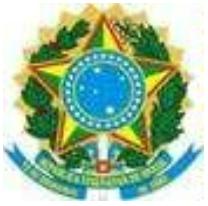 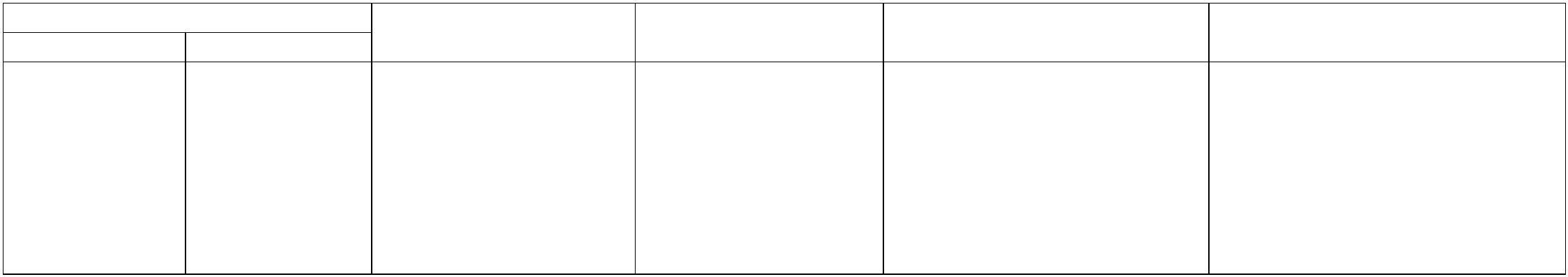 SERVIÇO PÚBLICO FEDERALCONSELHO FEDERAL DE ENGENHARIA E AGRONOMIA – CONFEA1.5. Estrutura curricular do curso(Assinalar a opção pertinente e indicar as informações requeridas em todas as colunas, preenchendo o quadro para cada estrutura curricular de cada curso,podendo ser utilizada folha à parte para caracterizar o Conteúdo Programático e a Bibliografia básica adotada)Data de início da vigência da estrutura curricular:Data de término da vigência da estrutura curricular:Denominação doTipo de componente curricularCarga horáriaConteúdo ProgramáticoBibliografia básica adotadacomponente curricularDisciplinaAtividade ComplementarDisciplinaAtividade ComplementarObservação: No caso de diplomado no exterior, o presente formulário deve ser preenchido no SIC para o diplomado, não havendo a necessidade deinformar as datas de vigência da estrutura curricular e demais informações não aplicáveis neste caso. Para tanto, a estrutura curricular será cadastradasomente para o respectivo diplomado no exterior identificado pelo seu CPF.1.6. Observações esclarecedoras adicionais que se façam necessárias:Local e dataResponsável pelas informações da instituição de ensino.___________________________________________________(Nome completo, identidade, CPF, cargo/função)Observações:a) No caso de alteração das informações constantes do item 1.1 deste formulário, deve ser feito o novo cadastramento do curso.b) No caso de alteração das informações constantes do item 1.2 deste formulário, o Crea deve providenciar a atualização do registro no SIC.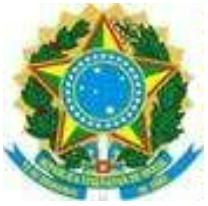 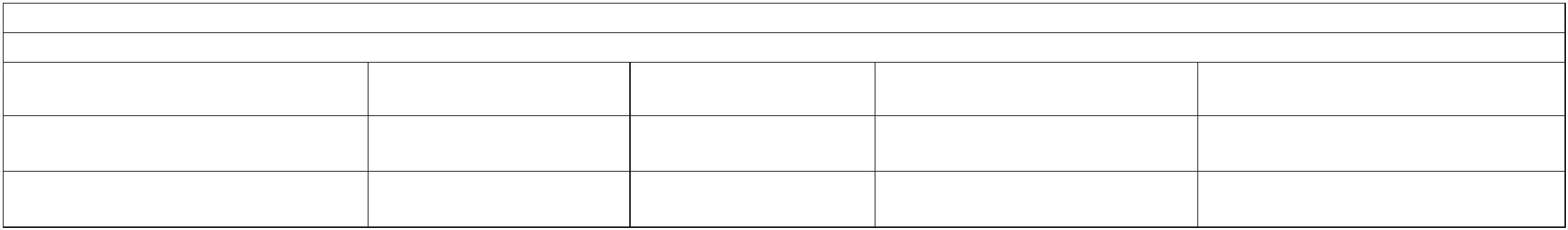 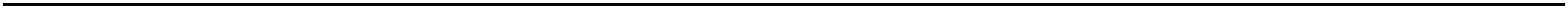 